Муниципальное бюджетное учреждение дополнительного образования«Лихославльский районный Центр дополнительного образования и развития»Конспект занятия по развитию познавательных способностей                         Тема занятия: «Зимняя сказка»Выполнил: педагог дополнительного образования Никифорова Ирина ВалерьевнаЛихославль2019 г.Тема: «Зимняя сказка» (Приложение 1)Цель: развитие познавательных способностей детейЗадачи:Обучающие:- повторить и закрепить знания детей о геометрических фигурах, цвете;- совершенствовать умения выполнения графического диктанта.Развивающие: - способствовать развитию мелкой моторики руки посредством ручного труда, внимания, памяти, мышления, воображения;- формировать коммуникативные навыки;- формировать мотивационную готовность к обучению в школе;Воспитательные:- способствовать воспитанию навыков сотрудничества, самостоятельности, ответственности, аккуратности.Оборудование: мультимедийная установка, ноутбук, сундучок, конверт с письмом, бумага белая, тетрадные листы в крупную клетку, набор геометрических фигур (круг, овал, треугольник, квадрат, прямоугольник), клей-карандаш, счётные палочки. Ход занятияI. Организационный момент1.1. Эмоциональный настройИ так, наше занятие начинается.Наши ушки на макушкеГлазки широко открыты.Слушаем и запоминаем,Ни минуты не теряем.II. Вводная частьСтук в дверь- Ребята, давайте посмотрим кто там?Заходит почтальон- Это группа «Зернышки»? Вам письмо.- Спасибо. Ребята, письмо какое-то странное, на нем ничего не написано. Давайте откроем его и посмотрим, что там. Здесь для вас загадки. Наверное, мы должны их отгадать. Попробуем? (ответы детей)Человечек непростой:Появляется зимой,А весною исчезает,Потому что быстро тает (Снеговик) (Приложение 2)С неба упала холодной звездой,А на ладошке вдруг стала водой (Снежинка) (Приложение 3)Серебристая МорковкаПрицепилась к крыше ловко.Уцепилась за карнизИ растёт зимою вниз (Сосулька) (Приложение 4)Есть они у детворы,Лихо мчат меня с горы!И Егорку, и ОксанкуПо дорожке катят ... (Санки) (Приложение 5)Снеговик, снежинка, снег, санки.- Что общего в этих  словах? (все связаны с зимой, начинаются со звука «с»)- Кто же прислал нам письмо? Давайте отгадаем еще одну загадку?С бородой косматойПодарками богатыйВсем на новый годОн их принесет (Дед Мороз) (Приложение 6)- Молодцы! Отгадали загадку.- Ой, письмо проявилось. Сейчас я вам его прочитаю Письмо (Приложение 7)Пишет вам Дед Мороз из далекого Великого Устюга. У нас случилась беда. Нашу волшебную школу дедов Морозов заколдовала и спрятала злая баба Яга, она не хочет, чтобы мы получили нужные знания и попали к ребятам на новогодний праздник. А мне недавно Волшебный Ветер принес на крыльях весть, что в городе Лихославле в Доме детского творчества есть группа «Зернышки», где самые умные и добрые дети, поэтому я решил обратиться к вам за помощью. Помогите мне выполнить задания бабы Яги и найти заколдованную школу.     Дед Мороз- Ребята, а вы знаете, что такое школа и зачем туда нужно ходить? (ответы детей)- Поможем найти школу?- Тогда начнем?III. Основная часть- Какой праздник мы скоро будем отмечать? (Новый год)- Без чего не обходится Новый год? (Ответы детей)- Что наряжаем в этот праздник? (елку)- Баба Яга боится остаться без елочки и хочет, чтобы вы сложили ее из счетных палочек. (Слайд 10)- Давайте сложим елочку и подарим ее Бабе Яге. (Приложение 8)На доске образец ёлочки, который через 10 секунд убирается.Ну, какой же Новый год без подарка? Вот и Баба Яга требует, чтобы вы немедленно соткали ковёр. Но, ковёр необычный, он должен состоять из геометрических фигур. Давайте, повторим, какие вы знаете геометрические фигуры и цвета (ответы детей). Молодцы!Для того, чтобы правильно соткать ковёр, нам нужны зоркие глазки. Для этого мы проведём гимнастику (гимнастика для глаз). (Слайд 9) У вас на столах белые листы бумаги, геометрические фигуры. Посмотрите, какие фигуры. В середину положите круг. Сверху над кругом положите треугольник. Снизу от круга – овал, справа – квадрат, слева – прямоугольник. Справились? (ответы детей) Давайте проверим, что у вас получилось. (На доске правильный образец) Сравните свой коврик. А сейчас, вам нужно приклеить фигуры в том порядке, как вы их разложили. Молодцы! Справились с заданием. Давайте немного отдохнём, а Баба Яга в это время посмотрит ваши работы. Физкультминутка                      Баба Яга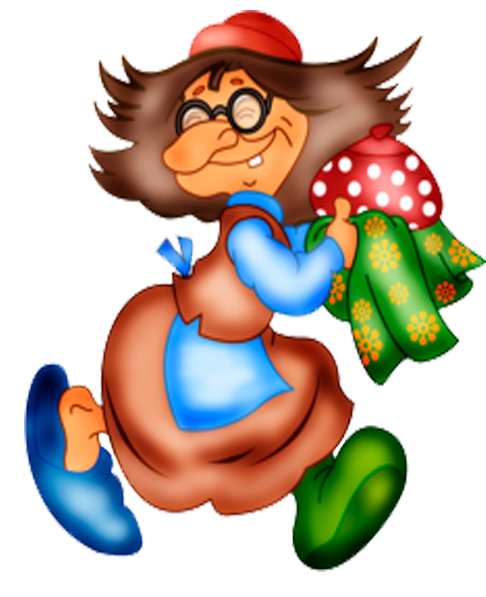 В тёмном лесу есть избушка. (шагаем)Стоит задом наперёд, (поворот)В той избушке есть старушка, (наклоны)Бабушка Яга зовут. (поворот обратно)Нос крючком, (показать нос)Глаза большие, (показать глаза)Словно угольки горят.Ух, сердитая какая! (грозим пальцем)Дыбом волосы стоят! (руки вверх)Бабе Яге очень понравились ваши коврики, но, не смотря на это, она подготовила для вас следующее испытание. И скажу вам по секрету, если мы справимся с этим заданием, то найдём и расколдуем волшебную школу Дедов Морозов. (На столе шкатулка, в которой лежал листы в клеточку). Ребята, давайте вспомним, как мы ориентируемся, где право, а где лево? Слушайте очень внимательно, начинаем выполнять задание. Задание (Слайд 10)От поставленной точки ведём линию на три клетки вверх, одна клетка влево, одна клетка вверх, одна клетка вправо, одна клетка вверх, одна клетка вправо, одна клетка вверх, одна клетка вправо, одна клетка вверх, одна клетка вправо, одна клетка вверх, одна клетка вправо, одна клетка вниз, одна клетка вправо, одна клетка вниз, одна клетка вправо, одна клетка вниз, одна клетка вправо, одна клетка вниз, одна клетка влево, три клетки вниз, семь клеток влево. Что же у нас получилось? (ответы детей – «домик») Можете раскрасить эту школу, нарисовать окошки.Молодцы ребята, выполнили все задания Бабы Яги. Нашли и расколдовали школу Дедов Морозов. И теперь Дед Мороз сможет прийти к нам на ёлку в Дом детского творчества и к другим ребятам. За ваши знания Дед Мороз приготовил вам медали.Вручение медалейIV. Заключительная частьРебята, давайте вспомним, как мы помогали Деду Морозу? Какие задания выполняли? На столе лежат смайлики. Если занятие Вам понравилось, выберите смайлик с улыбкой, а если нет – то грустный смайлик. (Слайд 11)Приложение 1Приложение 2Приложение 3Приложение 4Приложение 5Приложение 6Приложение 7Приложение 8Приложение 9Приложение 10Приложение 11